zo 31 jan 2021 om 08:45 uur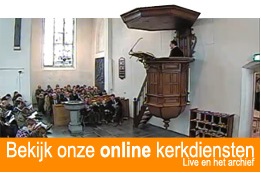 Dominee: ………………….………………….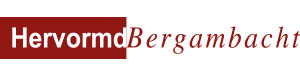 We zingen:					We lezen uit de bijbel:Thema van de preek:VRAAG NA DE PREEK:Kun je een voorbeeld geven van een gesloten mens die open gemaakt is door Jezus? …………………………………………………………………………………………………………………………………………………………………………………………………………………………………………………………………………………………………… 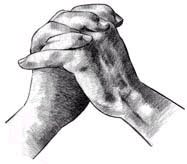     Kraak de codeOntcijfer de puzzel met behulp                                                                                                      van het rooster hiernaast                             (dus A1=a, A5=e, enz.)__ __ __ __ __       __ __ __ __ __       __ __ __ __       __ __ __ __       __ __ __ __ __              B5 A5 E5 E1 D4      C5 D1 A5 C4 D5     C5 C4 E5 A5      C5 D3 A5 C4     E5 C5 A4 A1 D5                                         __ __ __       __ __ __ __ __ __       __ __ __ __ __       __ __ __       __ __ __                E3 B4 B5      C1 E1 C4 C4 A5 C4      B3 C5 D3 A5 C4     E3 A1 D5      B3 B4 B5                        __ __ __       __ __       __ __ __ __ __ __       __ __ __ __ __                                               C5 C4 D4      D5 A5     E5 A5 B2 B2 A5 C4      B3 A5 A5 B1 D5      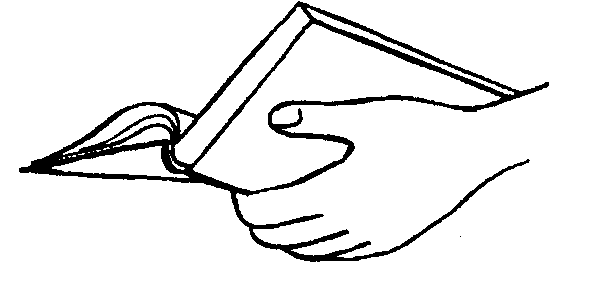 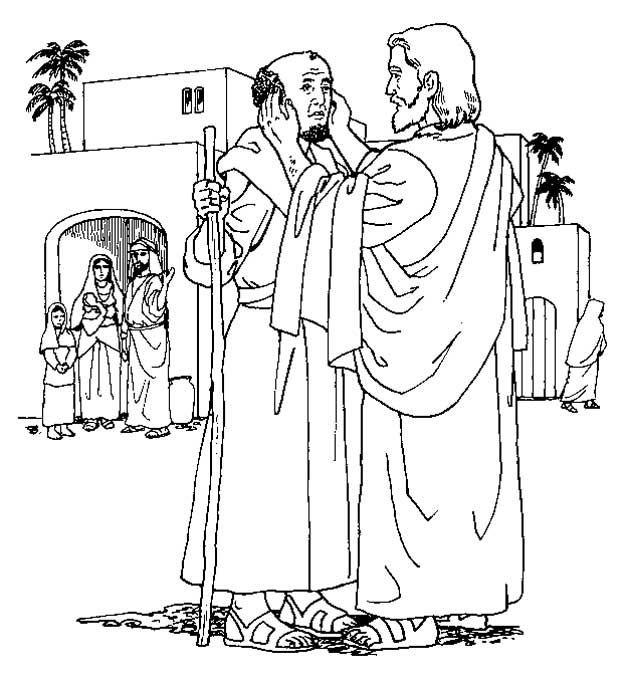 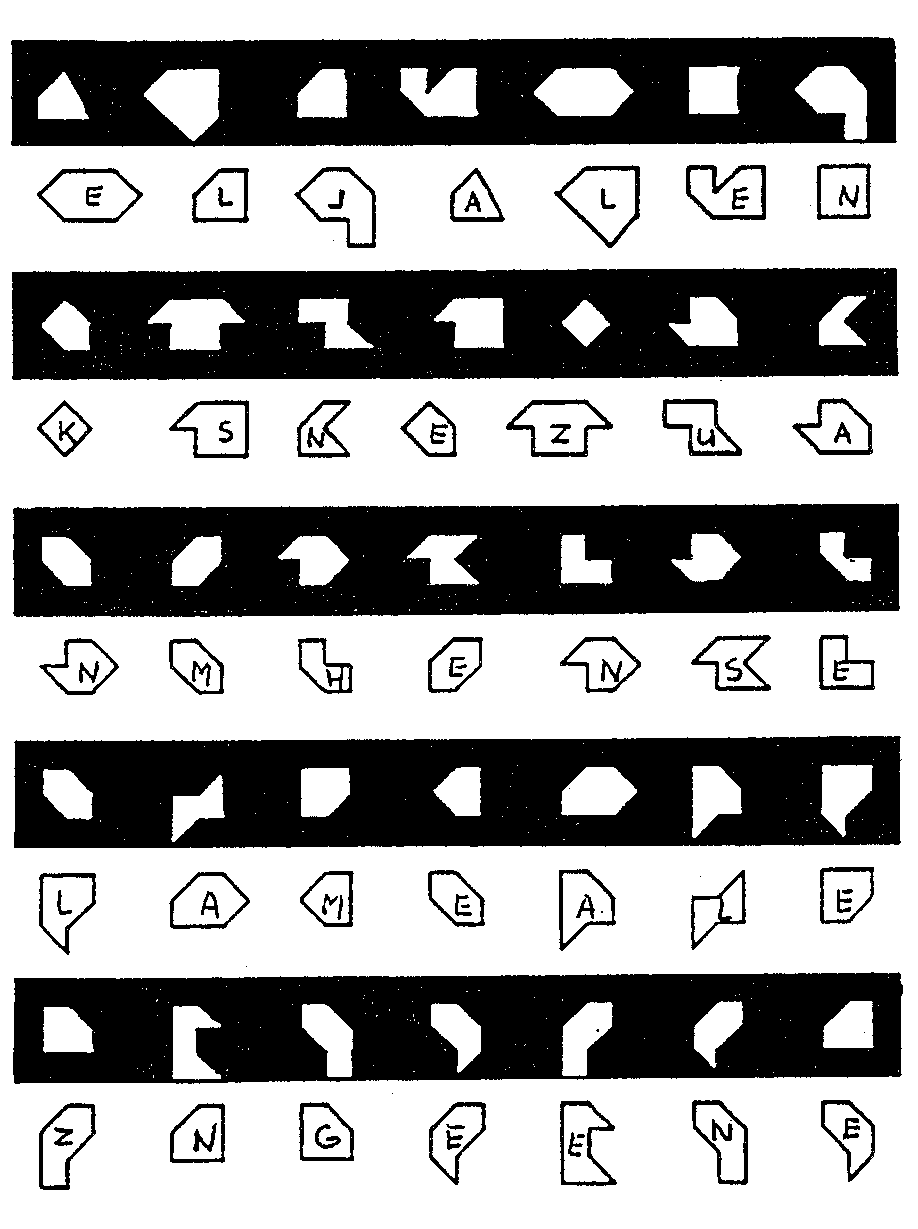 PUZZEL: Onder iedere balk staan 7 stukjes die precies in de gaten passen.     In ieder stukje staat een letter. Als je alle letters gevonden hebt,   krijg je een zinnetje van 6 woorden.Schrijf dat zinnetje hieronder:……………………………………………………………………………………………………………………En Jezus zei tegen hem: Effatha !12345AabcdeBfghijCklmnoDpqrstEuvwxz